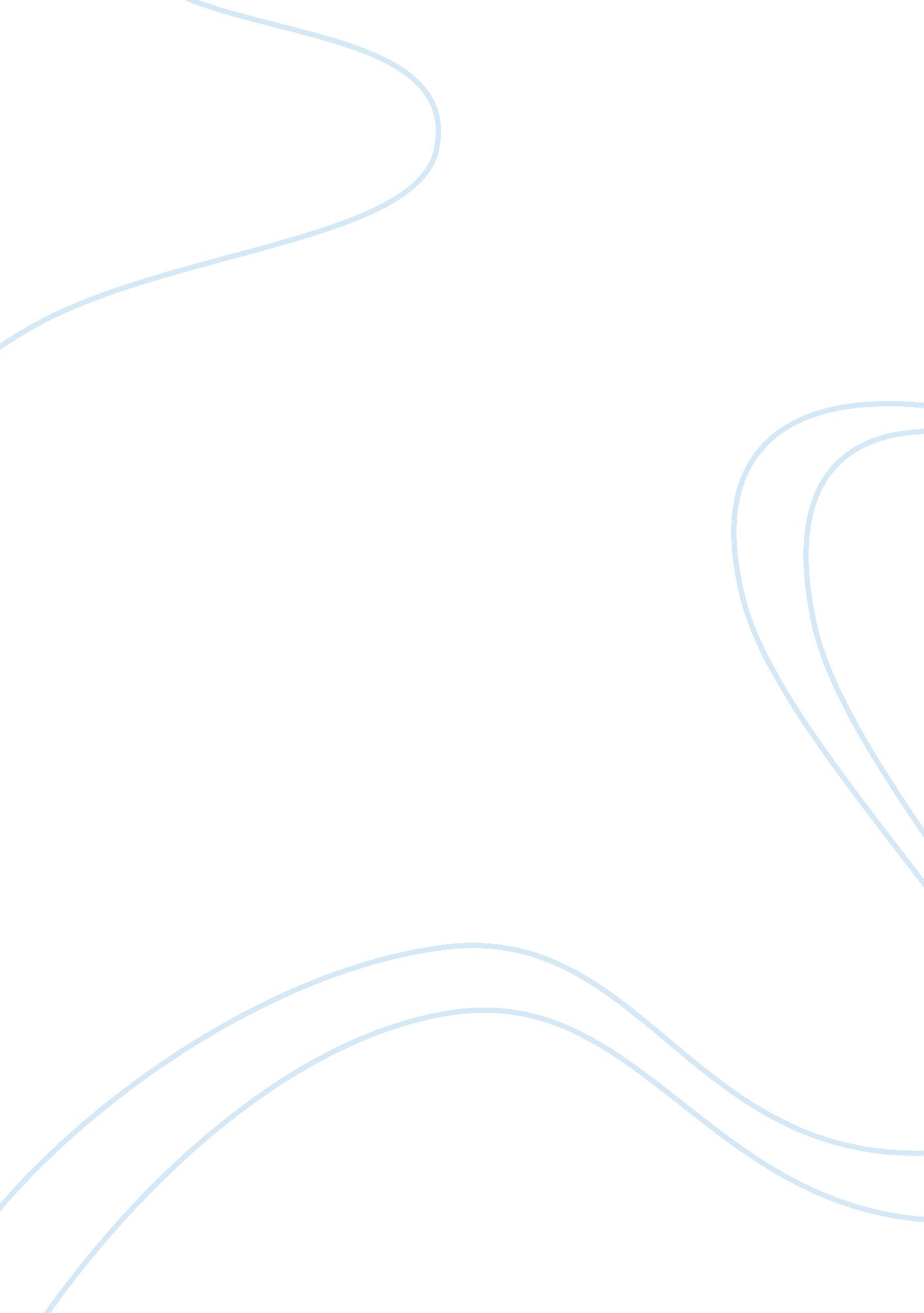 Cell functionsEducation, Learning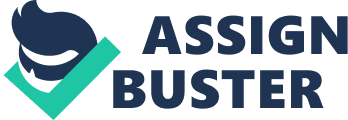 Dealing with challenging behaviour is a high priority for people working in thehealthand social care sectors. In their day-to-day routines, workers encounter a wide variety of behaviour which can significantly, and adversely, affect the quality of the lives of those involved. It is important, therefore, that learners understand the contexts in which such behaviour occurs in order to develop their knowledge and understanding of the causes and effects of challenging behaviour, and the range of methods used to deal with it. Health and social care workers are bound by professional codes of ractice and legislation which determine how they must respond in particular situations. Learners must understand these legal frameworks and the outcomes they can have for workers and service users. This unit aims to develop learner knowledge and understanding in these key areas and underpins other units in the qualification. It is essential in terms of preparing learners to get the most from any work experience they undertake. In order to complete the unit, learners must apply their learning by contributing to the development of a strategy for dealing with challenging behaviour. They will need to consider the skills needed to minimise the effects of challenging behaviour, such as recognising triggers', and appropriate methods of intervention. This unit enables learners to assess some of the difficulties involved in working in the health and social care sectors. It is suitable for all learners interested in acareerin these sectors. 